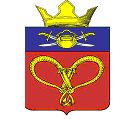 АДМИНИСТРАЦИЯ НАГАВСКОГО СЕЛЬСКОГО ПОСЕЛЕНИЯ КОТЕЛЬНИКОВСКОГО МУНИЦИПАЛЬНОГО РАЙОНА ВОЛГОГРАДСКОЙ ОБЛАСТИПОСТАНОВЛЕНИЕот «21» августа 2019 г. № 45О проведении на территории Нагавского сельского поселения Котельниковского муниципального района Волгоградской области культурно-массового, зрелищно-развлекательного, спортивного, физкультурно-оздоровительного и иного массового мероприятияВ соответствии с Федеральным законом от 06.10.2003 г. № 131-ФЗ «Об общих принципах организации местного самоуправления в Российской Федерации», Законом Волгоградской области от 15.03.2019 г. № 17-ОД «О регулировании отдельных отношений в сфере розничной продажи алкогольной продукции на территории Волгоградской области, за исключением розничной продажи алкогольной продукции при оказании услуг общественного питания», Уставом Нагавского сельского поселения Котельниковского муниципального района Волгоградской области администрация Нагавского сельского поселения Котельниковского муниципального района Волгоградской области постановляет:1. Провести 31» августа 20 19 г. с «10» час. «00» мин. до «14» час. «00» мин. в границах населенного пункта станица Нагавская  Котельниковского района Волгоградской области массовые мероприятия, посвященные празднованию Дня станицы.2. Признать массовые мероприятия, посвященные празднованию Дня станицы, культурно-массовыми, зрелищно-развлекательными мероприятиями.3. Информацию о массовых мероприятиях, посвященных празднованию Дня станицы, не позднее трех дней до дня проведения таких мероприятий разместить на официальном сайте муниципального образования в информационно-телекоммуникационной сети «Интернет» либо официально опубликовать в средствах массовой информации.4. Рекомендовать организациям, расположенным в местах проведения массовых мероприятиях, посвященных празднованию Дня станицы, не осуществлять деятельность по розничной продаже алкогольной продукции в течение срока проведения массовых мероприятий.5. Настоящее постановление вступает в силу со дня его подписания.Глава Нагавскогосельского поселения                   ____________	П.А.Алпатов